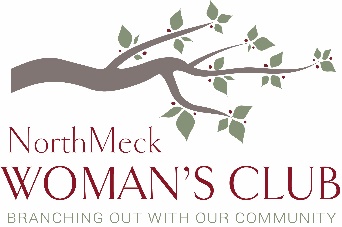 2020/2021 NMWC CHARITABLE CONTRIBUTION APPLICATIONNorth Mecklenburg Woman’s Club (NMWC) is organized to bring women together to promote and support social, educational and civic progress in the community.2020/2021 CHARITABLE CONTRIBUTION REQUEST REQUIREMENTSApplications will be accepted postmarked from March 1st to April 15th 2020. Send to:  Franci Kinkade,  “Charitable Request”  PO BOX 1782,  Huntersville, NC  28070or charityrequest.nmwc@gmail.com NMWC proudly announces an opportunity to apply for 2020/2021 charitable contributions.  NMWC members believe that in creating a better life for people in our communities we create a better life for each other.  NMWC solicits applications from programs and projects that involve community organizing and/or economic development, seek to affect positive change in the community, provide opportunity for the women of the club to apply for volunteer positions within the organization and indicate potential for change and the empowerment of the people and the community involved.  To be considered for an award, applicant organizations for which funding is sought must operate in accordance with the NMWC mission of creating a better life for people in our community. If awarded a NMWC grant for the 2020/2021 funding cycle, all recipients will be required to submit a Grant Report at the end of the funding period. NMWC must receive a grant report from a previous grant award before considering a future grant application.Eligibility CriteriaIn order to be eligible for consideration the following minimum requirements MUST be met:  501(c)(3) designation providing services related to the stated purposes of providing and promoting social, educational and civic progress in the community.  Provide services in north Mecklenburg County and surrounding areas.May not discriminate based on race, color, national origin, disability or any other status protected under law. However, organizations that serve a specific population (e.g. women) will be considered.  EXAMPLE OF NON-DISCRIMINATION STATEMENT******** hereby certifies that in regard to persons served by the organization, persons employed by the organization, persons serving on the governing Board of Directors of the organization, the selection of vendors and the provisioning of services to or by the organization, the ******* does not discriminate by reason of race, color, religion, national origin, gender, age, sexual orientation, gender variance, gender expression, marital status, political belief, military status or physical or mental disability.The ability to demonstrate a significant demand for services and ability to respond.  All information requested on the summary sheet form MUST be completed or application will not be considered.Checklist for Completion of ApplicationThe NMWC application consists of the following components, which MUST be submitted: this checklist is provided to help ensure a complete proposal.  If you’re missing a document, please explain why.Summary Sheet FormNarrative Questions: There is a three-page limit for this narrative.(Please type in 12 point font.)Organization background/community impact.Goals and objectives to meet your goals. (Please list goals and objectives.)Current services provided in your community.Collaboration/partnerships and how do they advance your goals.In what ways can NMWC help to advance your mission?REQUIRED ATTACHMENTSBudget, including revenue and expenses: Organization’s operating budget for the current fiscal year. If a request is for a specific Project within your Program, include project budget.Most recent Financial Statements: Income and Expense Statement and Balance SheetProof of IRS federal tax-exempt status: 501(c)(3) Determination LetterMost current 990, 990Z or 990N-in addition most current Audit (if available)Major Contributors: names and amounts received of $5,000 and overValue of In-Kind ContributionsBoard of Directors, with positionsNon-Discrimination statement adopted by the Board of Directors (if available)Key Paid StaffSources of Income Table (see included in packet)Thank you for your interest in NMWC.  All applications will be reviewed by NMWC members and voted on by the Board in July/August 2020.  Applicants will be notified by mail in July/August 2020.  Currently no minimum or maximum awards have been established.  Awards will be made based on need, impact and prior NMWC contributions received. Please note that the grant application must be complete with all narrative questions answered and all required attachments included.  For more information please visit our website at www.nmwclub.org. SUMMARY SHEET FORMAPPLICANT INFORMATIONLegal Name of Organization: __________________________________________________________________Mailing Address: ____________________________________________________________________________City: _____________________________________   State: _________   Zip Code: ________________________Email: _________________________________________   Phone: ____________________________________Website: ___________________________  Organization Email Address:_______________________________          CONTACT INFORMATIONExecutive Director Name: _______________________________     Phone: _____________________________Email: _______________________________________________Alternate Contact: _____________________________________   Phone: _____________________________ _                                                                              ORGANIZATION INFORMATIONYear Founded: ____________________        501(c)(3) Number: ________________________________________Mission Statement: __________________________________________________________________________________________________________________________________________________________________________________Number of Paid Employees: ____________________   Number of Volunteers: __________________________________ Approximate Number of Persons Served In Most Recent Calendar or Fiscal Year: ____________________ Geographic Area Served: _____________________________________________________________________________GRANT REQUEST INFORMATIONType of Grant Requested: General Operating Support: ___    Program/Project Support :___  Name of Program/Project: __________________Amount of Request: _____________________________Describe what the grant will be used for:Have you ever received a NMWC grant award?   Date:_________         Amount:_________    Year:_________					   FINANCIAL INFORMATION Organization Budget for Fiscal Year Ending: __________Income: ______________________     Expenses: ________________________And, if other than a general operating request:Program/Project Budget: _____________________  Dates: from ___/___/___ to ___/___/___ SOURCES OF INCOME TABLEGovernment Grants: 				_____%    Foundations:				 	_____%    Business:					 	_____%    Fees/Earned Income: 				_____%Events (include event sponsorships): 		_____%    Individual Contributions:				 _____%                                 In-kind contributions: 				_____%   Churches:					 	_____%  Other: 						_____%TOTAL (Must equal 100%): 				_____%                                                                                                                                       Did you attend an informational meeting held by NMWC?  Yes:_______     No:_______Signature of Executive Director or Authorized Representative:_________________________________________   Date: ___________________(Accepted in electronic or hard copy format)